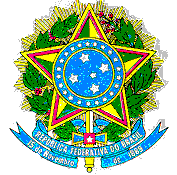 MINISTÉRIO DA EDUCAÇÃO INSTITUTO FEDERAL DE EDUCAÇÃO, CIÊNCIA E TECNOLOGIA DE PERNAMBUCOCAMPUS IGARASSU TERMO ADITIVO AO TERMO DE COMPROMISSO DE ESTÁGIOAo(s) … dia(s) do mês de ………. do ano de ……, na cidade de Igarassu, Estado de Pernambuco, no ato, as partes a seguir nomeadas, celebram entre si este TERMO ADITIVO AO TERMO DE COMPROMISSO DE ESTÁGIO, convencionando as cláusulas e condições, que se seguem:INSTITUIÇÃO CONCEDENTE DE ESTÁGIOESTAGIÁRIOINSTITUIÇÃO DE ENSINOCLÁUSULA 1ª – O prazo de duração do estágio fica prorrogado por mais 6 meses, com início em ../../…. e término em ../../….., com período de recesso de _____/____/_____ a ____/____/____. (OBSERVAÇÃO: CONCEDENTE/IFPE PODEM MENCIONAR QUALQUER MUDANÇA NO TCE ATRAVÉS DE TERMO ADITIVO)CLÁUSULA 2ª – Permanecem inalteradas todas as demais cláusulas existentes no Termo de Compromisso de Estágio, do qual este Termo Aditivo passa a fazer parte integrante. E por estarem de acordo, firmam as partes o presente Termo Aditivo em três vias de igual teor para um só efeito, na presença das testemunhas abaixo nomeadas e assinadas.Igarassu, ___ de _________ de _____.RAZÃO SOCIAL: CNPJ: ENDEREÇO: NOME: CPF: CURSO: RAZÃO SOCIAL:  INSTITUTO FEDERAL DE EDUCAÇÃO, CIÊNCIA E TECNOLOGIA DE PERNAMBUCO -  IFPE - CAMPUS IGARASSUCNPJ: 10.767.239/0016-21  ENDEREÇO: Rodovia BR-101 Norte, Km 29, s/nº, Engenho Ubu - CEP: 53659-899 – Igarassu/PE (Zona Rural)______________________________________IFPE – Campus Igarassu______________________________________IFPE – Campus Igarassu______________________________________EMPRESA CONCEDENTE______________________________________EMPRESA CONCEDENTE______________________________________EMPRESA CONCEDENTE______________________________________ESTAGIÁRIO do IFPE – Campus Igarassu______________________________________ESTAGIÁRIO do IFPE – Campus Igarassu______________________________________ESTAGIÁRIO do IFPE – Campus IgarassuTESTEMUNHAS:TESTEMUNHAS:TESTEMUNHAS:______________________________________SERVIDOR do IFPE – Campus Igarassu______________________________________SERVIDOR do IFPE – Campus Igarassu______________________________________SERVIDOR do IFPE – Campus Igarassu______________________________________EMPREGADO da Empresa Concedente______________________________________EMPREGADO da Empresa Concedente